   				              Bilaga 2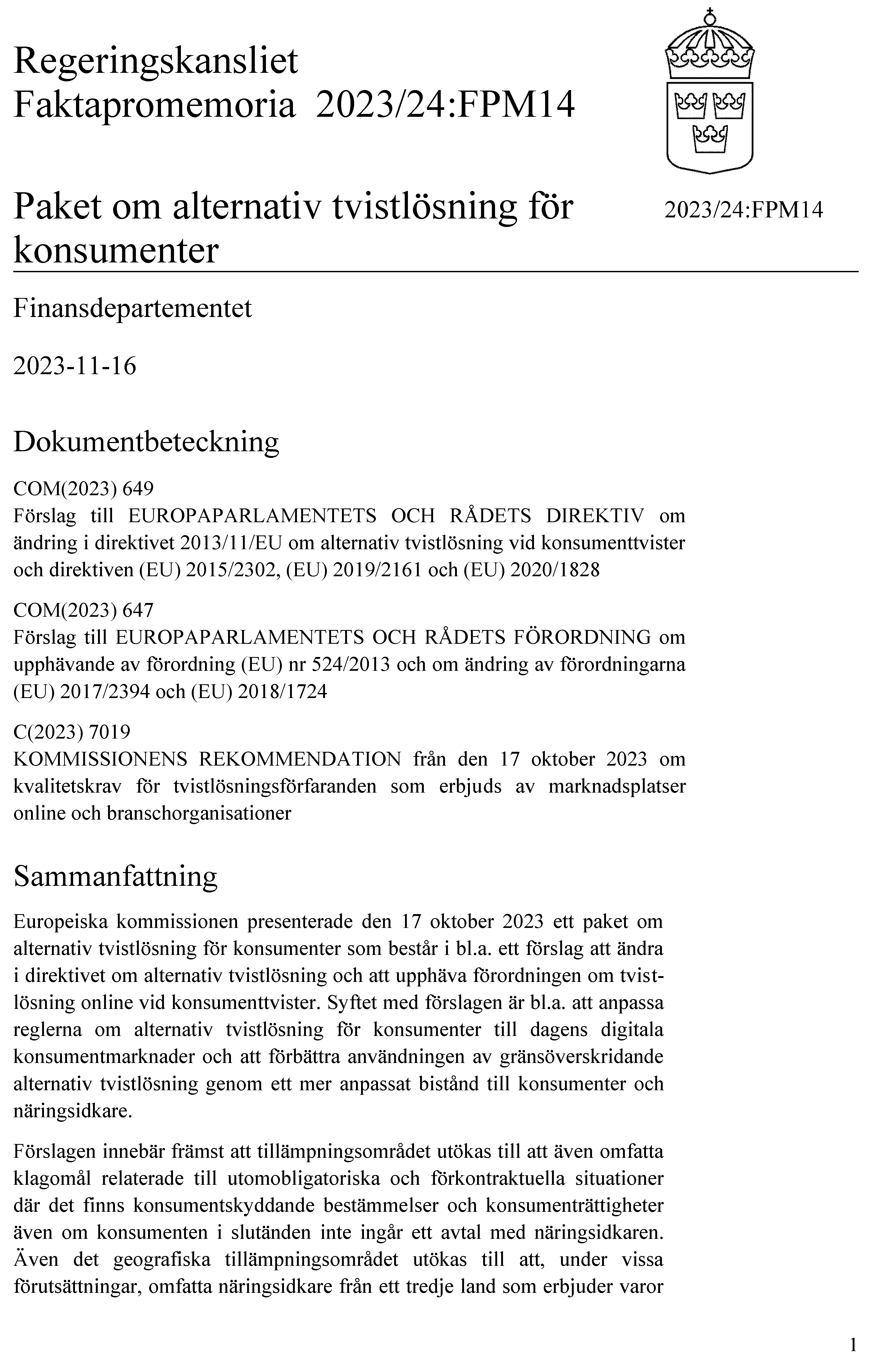 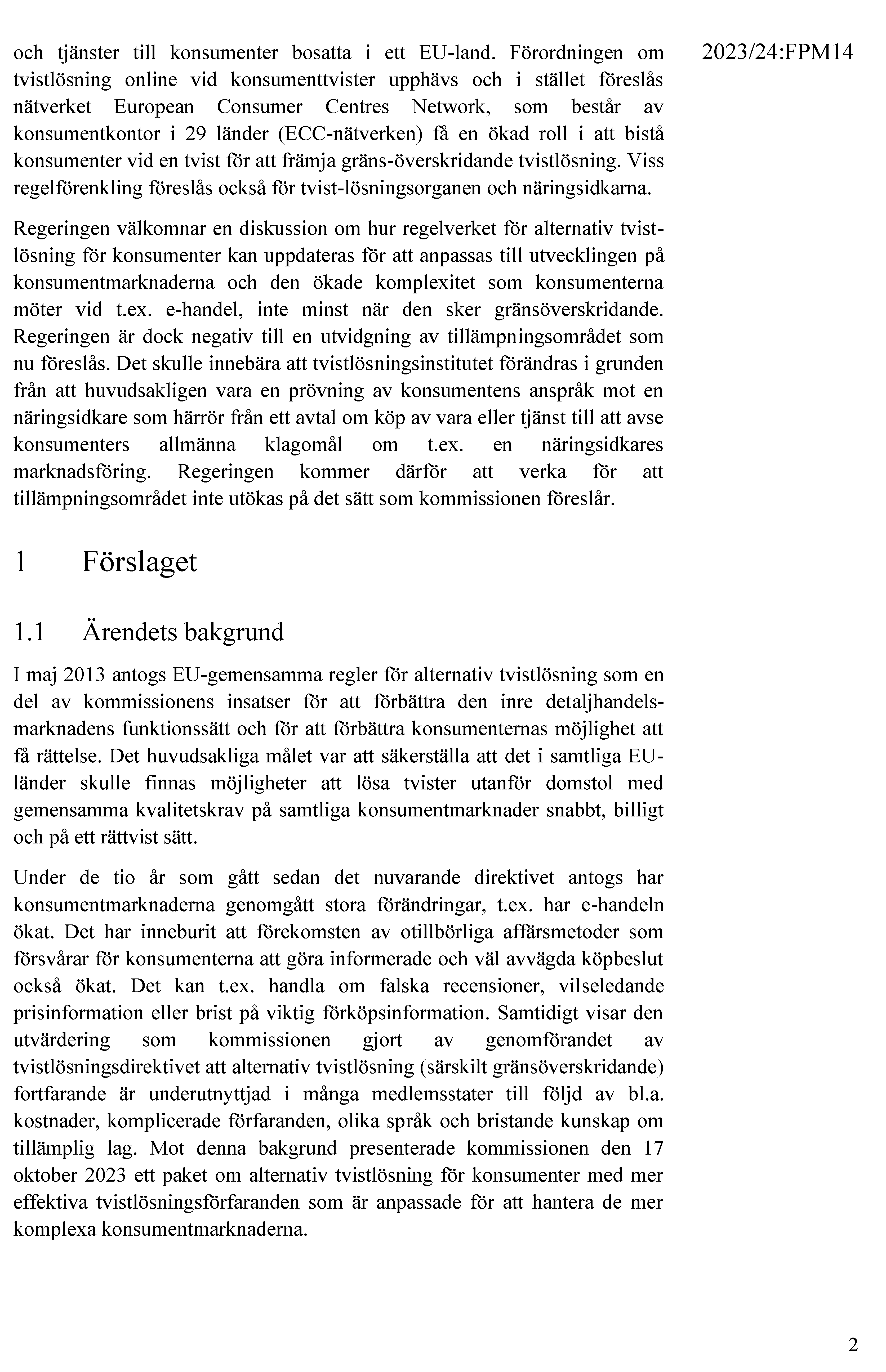 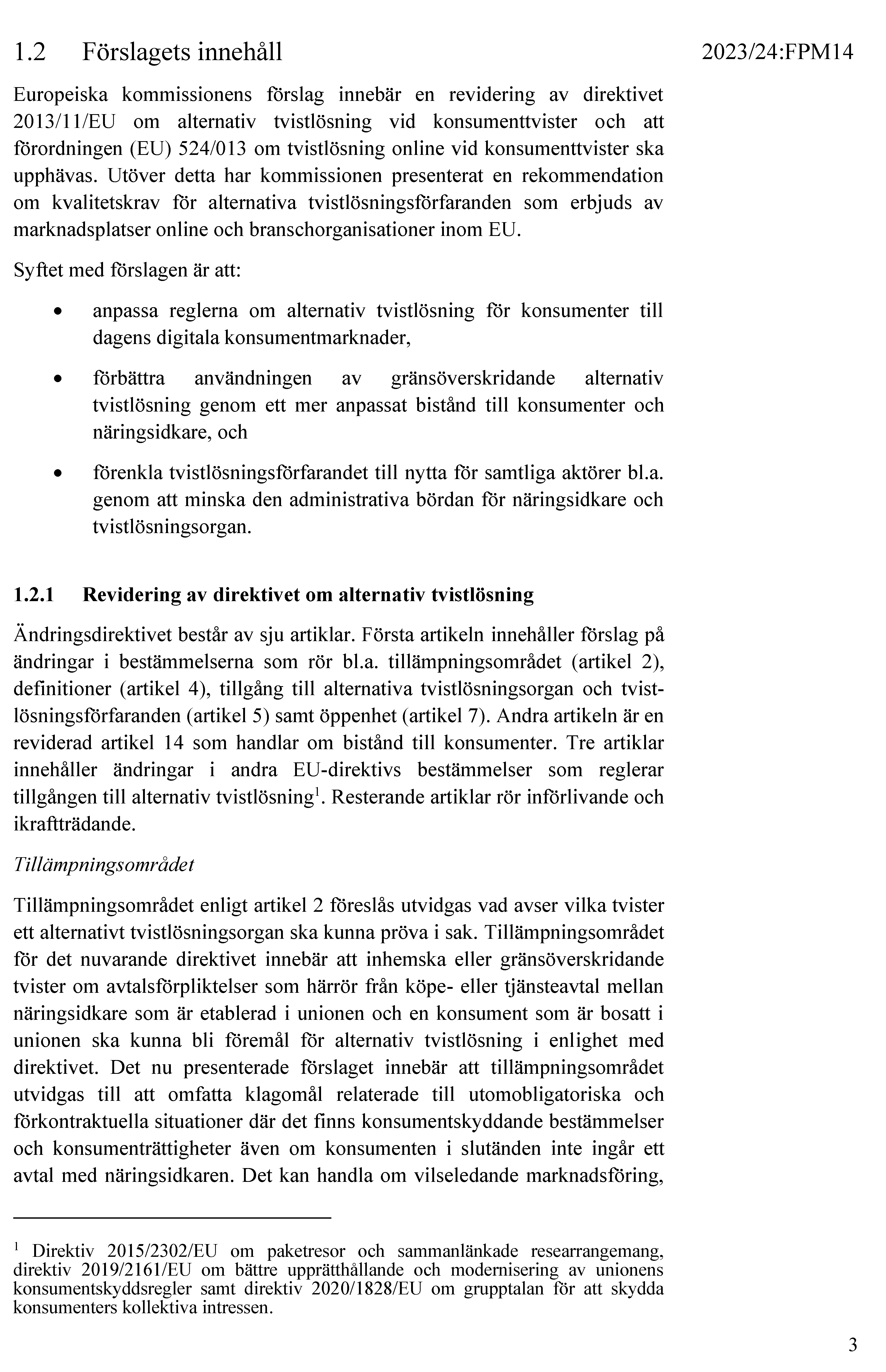 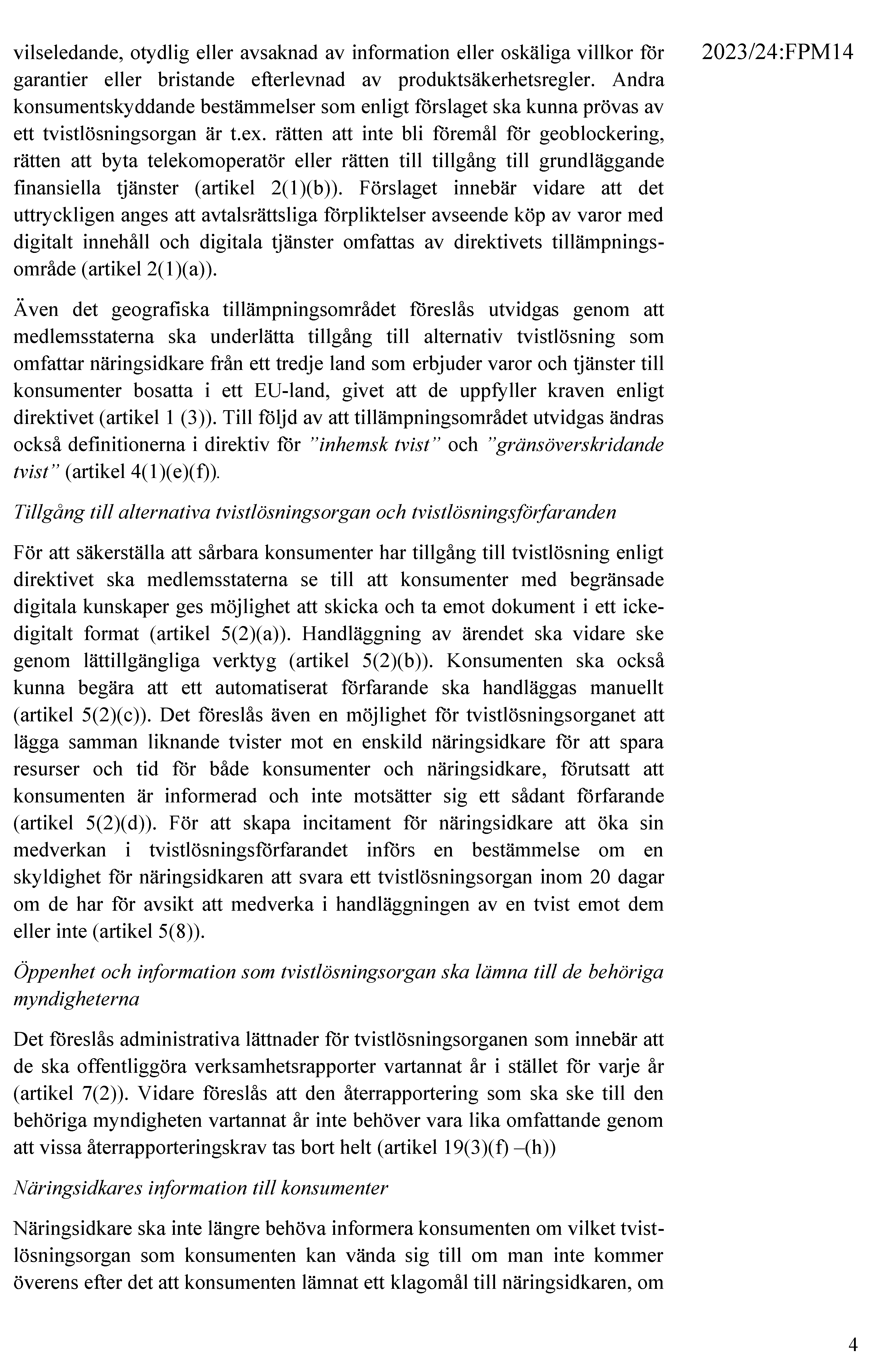 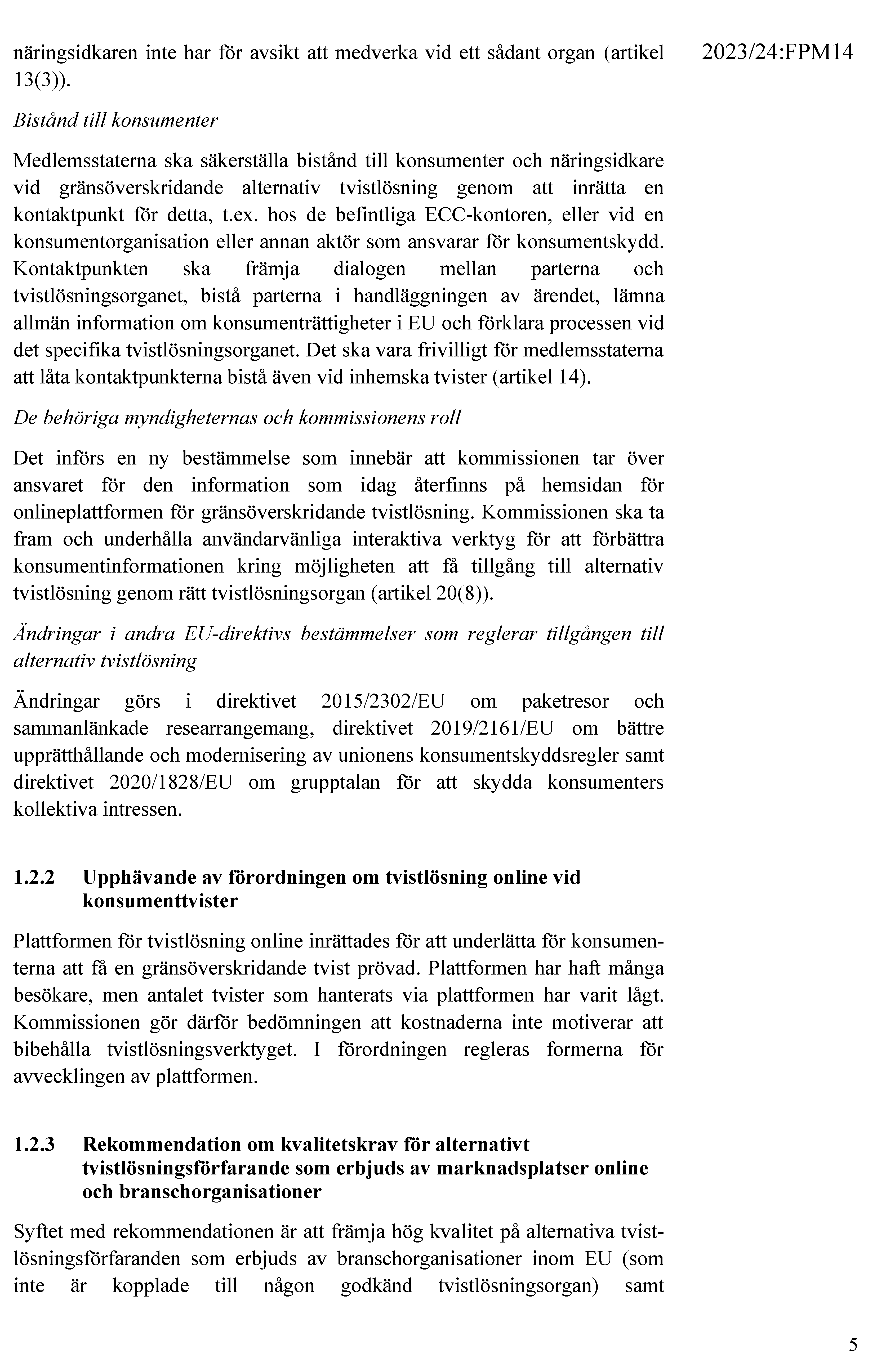 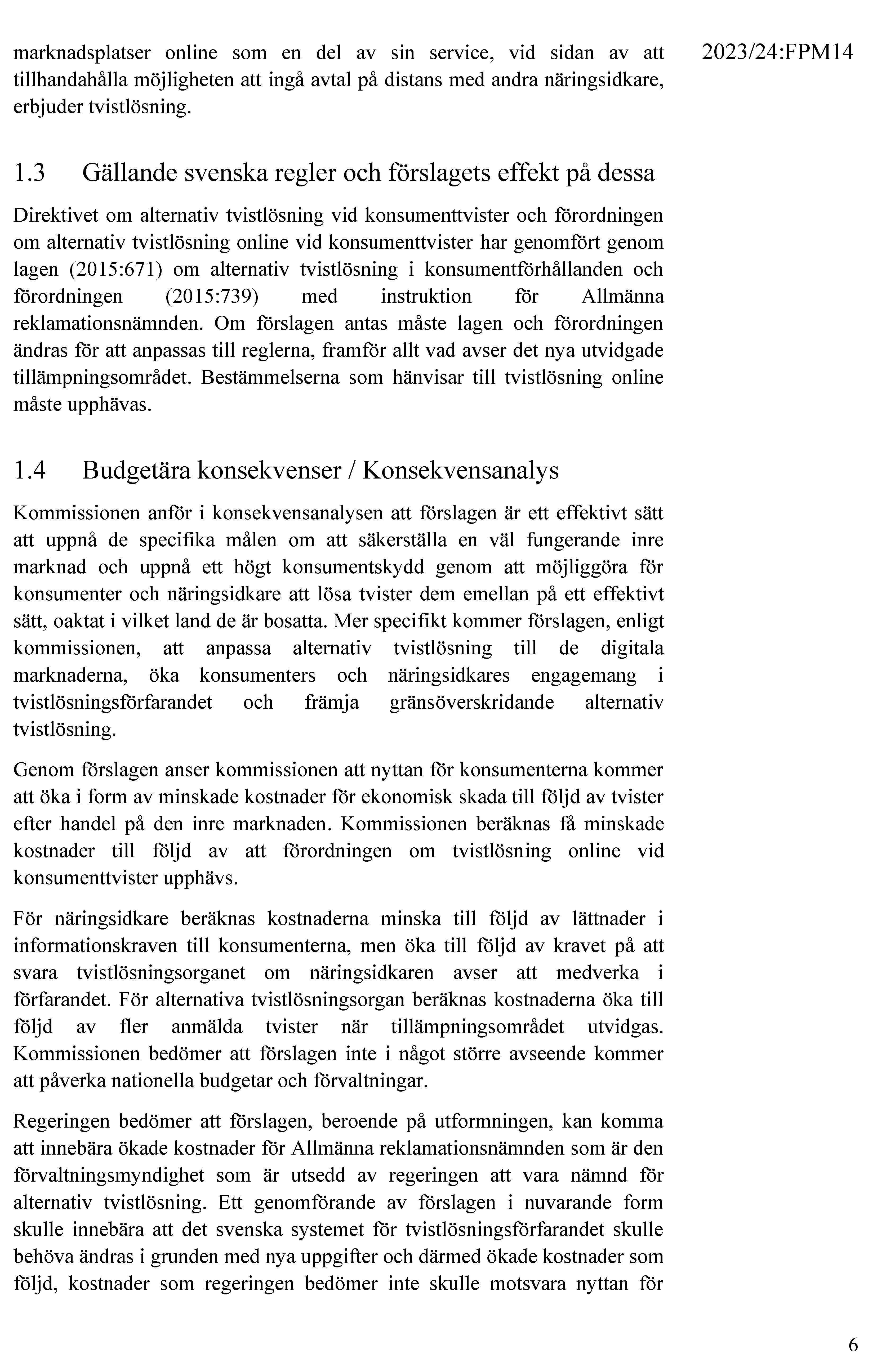 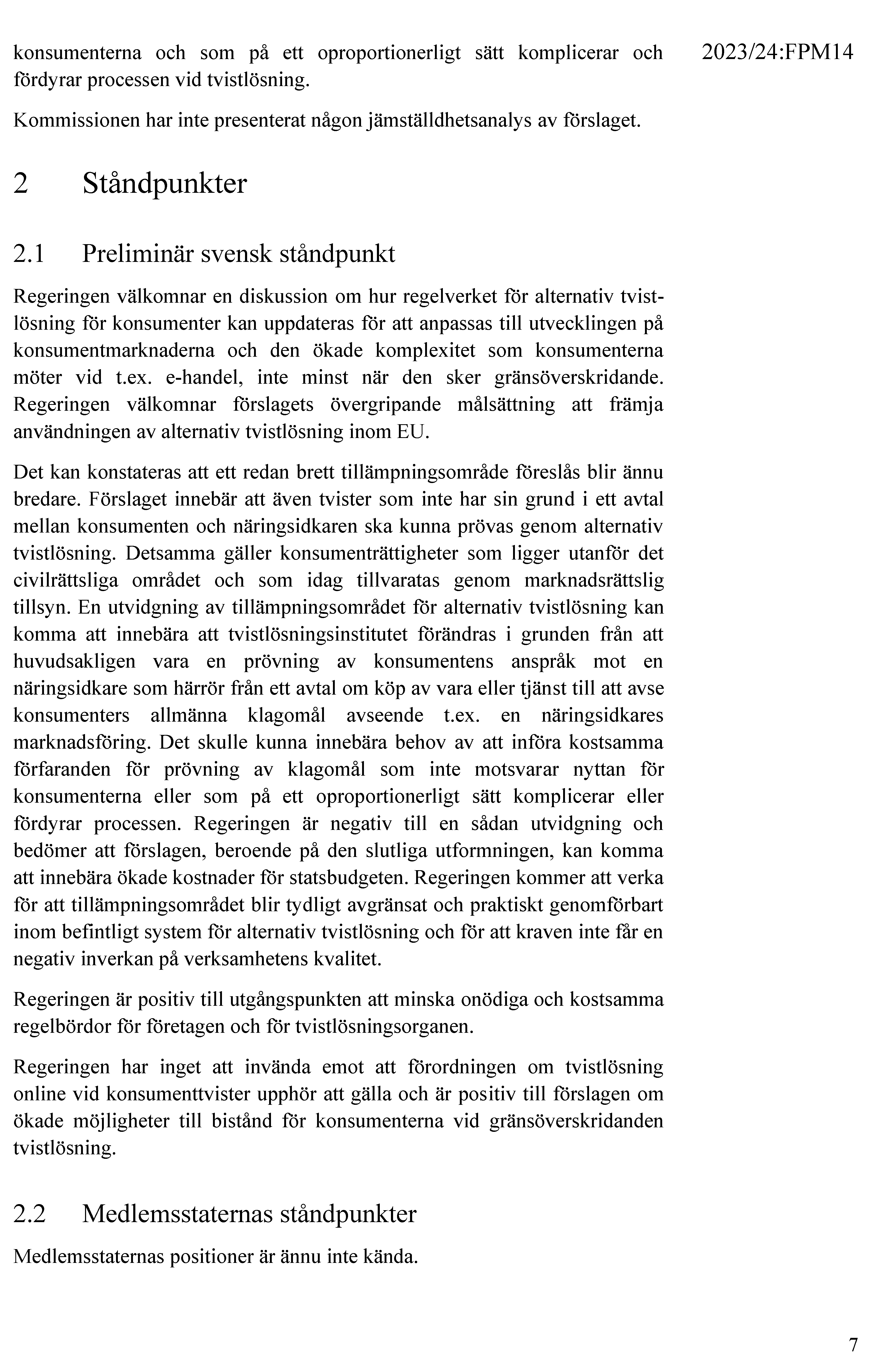 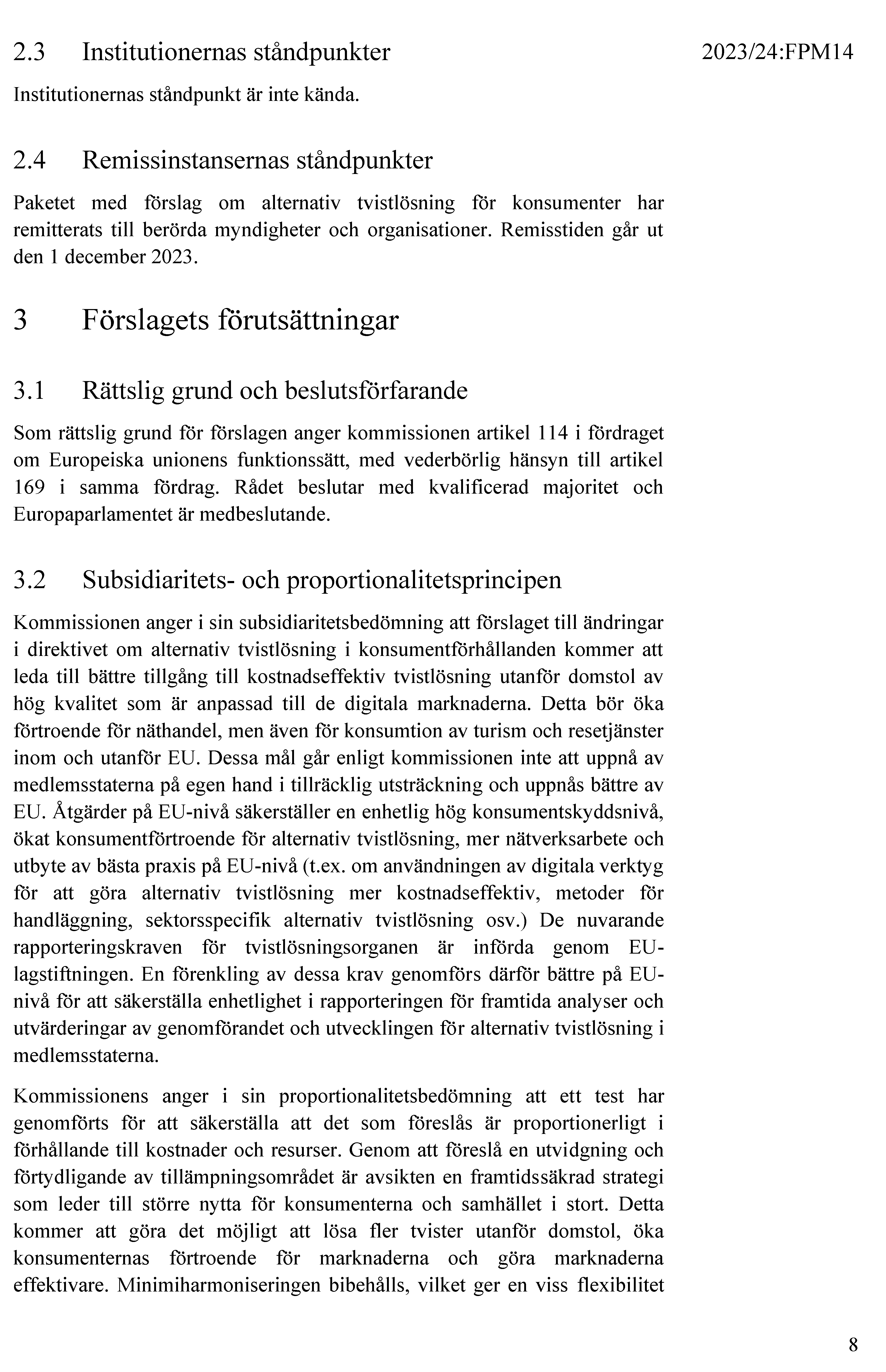 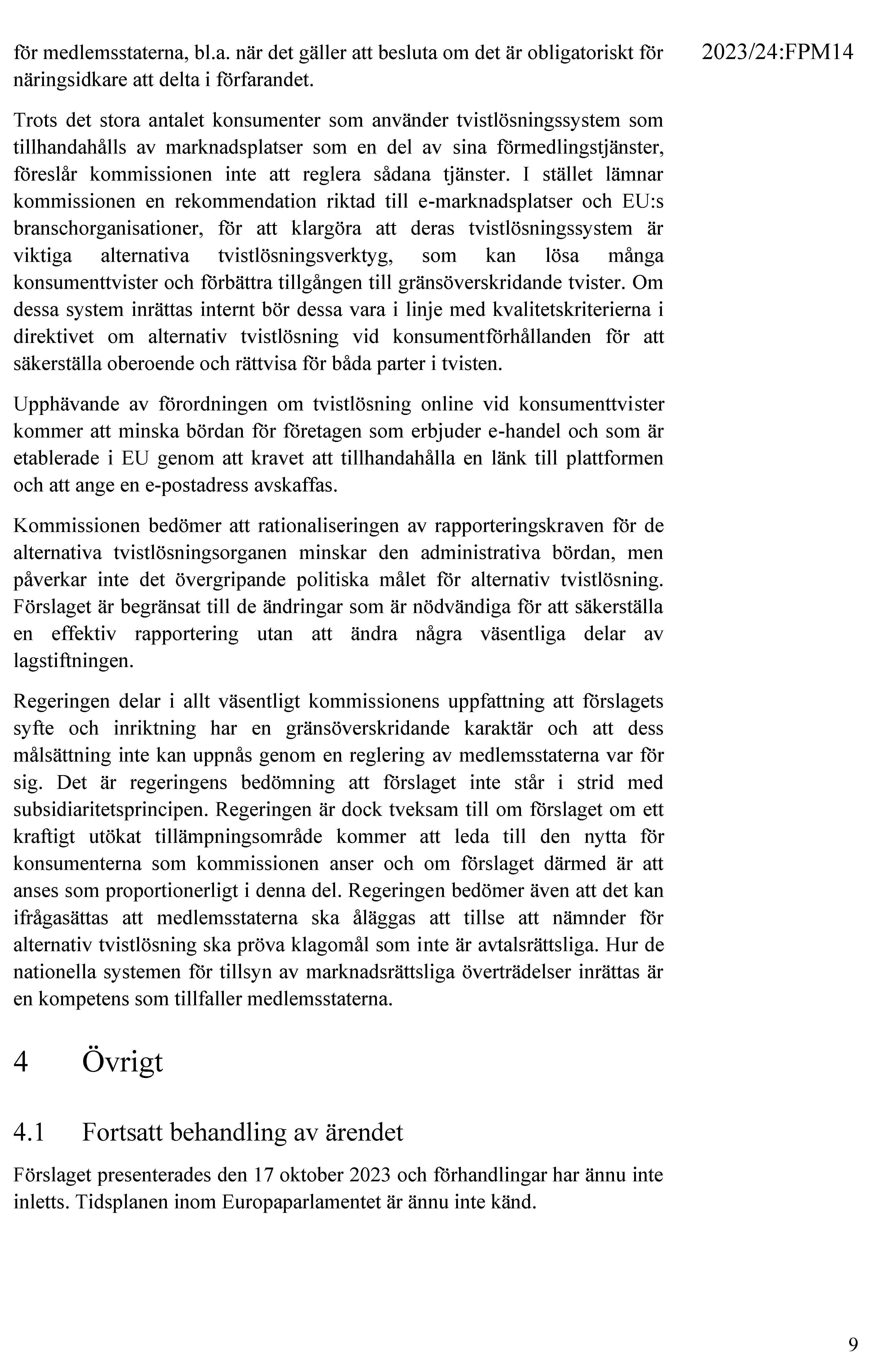 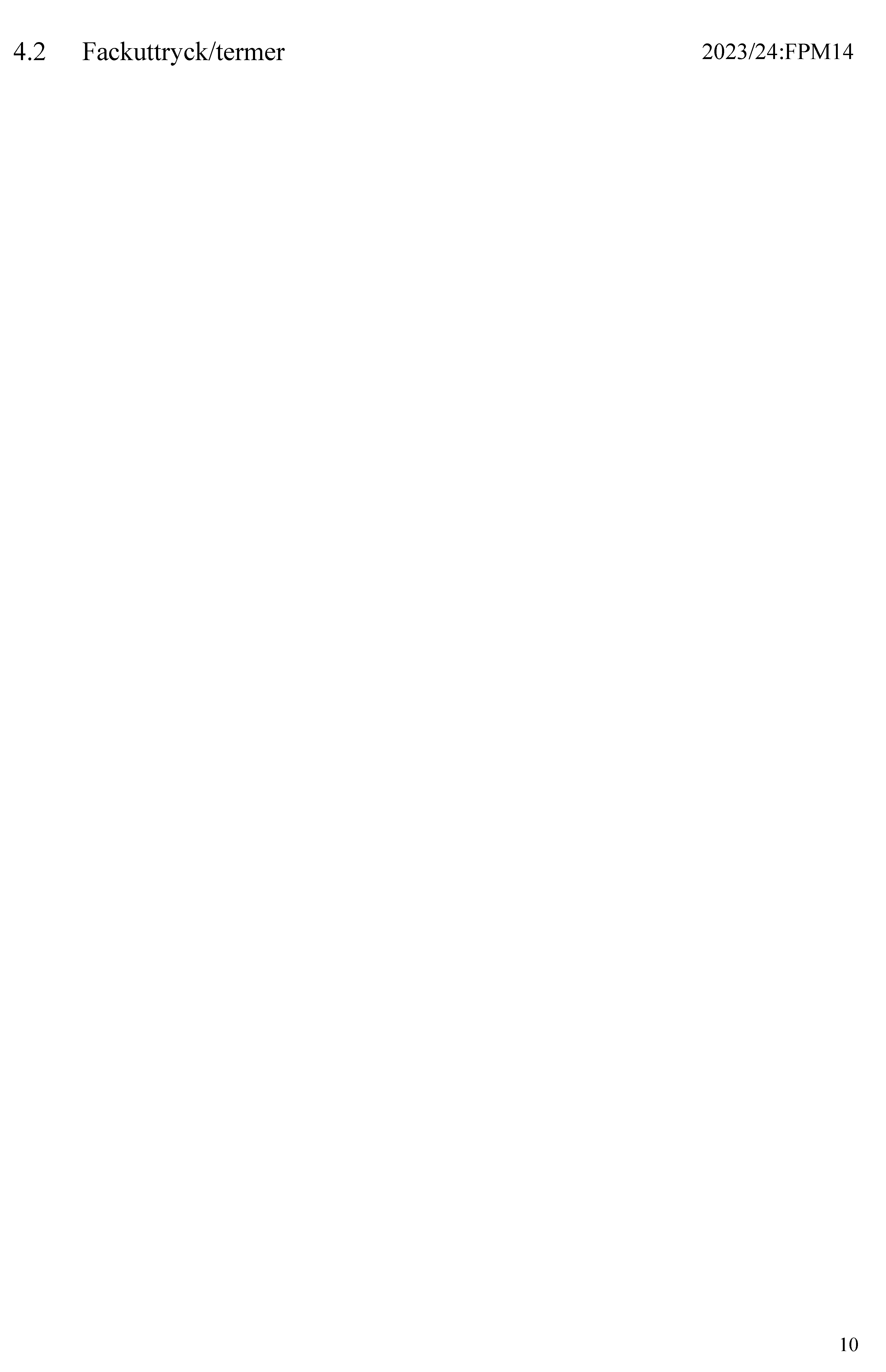 RIKSDAGENCIVILUTSKOTTETPROTOKOLL UTSKOTTSSAMMANTRÄDE 2023/24:13DATUM2023-12-14TID08.30–09.45NÄRVARANDESe bilaga 1§ 1SammanträdestidOrdföranden påminde om att sammanträdet enligt utskottets beslut den 7 december 2023 får pågå under arbetsplenum i kammaren (prot. 2023/24:12).§ 2Medgivande att vara uppkopplad vid informationsinhämtning Utskottet medgav att Ellen Juntti (M) på distans tog del av det som sas under informationen från justitieministern (punkt 3 på föredragningslistan). § 3Information från Justitiedepartementet

Justitieminister Gunnar Strömmer, biträdd av medarbetare från Justitiedepartementet, informerade om betänkandet Tryggare hem för barn (SOU 2022:71). § 4Förslag till ändring av direktiv om alternativ tvistlösning vid konsumenttvister m.m.
Utskottet överlade med statssekreterare Natasa Ristic Davidson, biträdd av medarbetare från Finansdepartementet. Underlaget utgjordes av kommissionens förslag COM(2023) 649, COM(2023) 647, C(2023) 7019 och Regeringskansliets faktapromemoria 2023/24:FPM14. Statssekreterare Natasa Ristic Davidson redogjorde för regeringens ståndpunkt i enlighet med faktapromemorian (bilaga 2).Ordföranden konstaterade att det fanns stöd för regeringens ståndpunkt. S-, V- och MP- ledamöterna anmälde som avvikande ståndpunkt följande förslag till tillägg till regeringens ståndpunkt: Regeringen vänder sig emot förslaget att ta bort kravet på näringsidkare att informera om vilket tvistlösningsorgan konsumenten kan vända sig till om näringsidkaren inte avser medverka vid tvist-lösningsorganet i fråga.Denna paragraf förklarades omedelbart justerad. Under överläggningen närvarade en tjänsteman från sekretariatet för EU-samordning.§ 5Justering av protokollUtskottet justerade protokoll 2023/24:12.§ 6Överlämnande av motionsyrkandenUtskottet överlämnade motion 2023/24:1521 av Katarina Luhr m.fl. (MP) yrkande 2–3 till miljö- och jordbruksutskottet under förutsättning att det utskottet tar emot motionsyrkandena. § 7Genomförande av EU:s nya dricksvattendirektiv (CU2y) Utskottet fortsatte behandlingen av frågan om yttrande till miljö- och jordbruksutskottet över proposition 2023/24:30 och motioner.Utskottet justerade yttrande 2023/24:CU2y.MP-ledamoten anmälde en avvikande mening.§ 8Avgift vid prövning av en tvist hos Allmänna reklamationsnämnden (CU7)
Utskottet fortsatte beredningen av proposition 2023/24:5 och 
motioner.Ärendet bordlades.§ 9Överlämnande av motion
Utskottet överlämnade motion 2023/24:2002 av Sofie Eriksson (S) till finansutskottet under förutsättning att det utskottet tar emot motionen.§ 10Nästa sammanträde

Nästa sammanträde äger rum tisdagen den 19 december 2023 
kl. 11.00. Vid protokolletJusteras den 19 december 2023Malcolm Momodou Jallow Vid protokolletJusteras den 19 december 2023Malcolm Momodou Jallow Vid protokolletJusteras den 19 december 2023Malcolm Momodou Jallow CIVILUTSKOTTETFÖRTECKNING ÖVER
LEDAMÖTERFÖRTECKNING ÖVER
LEDAMÖTERFÖRTECKNING ÖVER
LEDAMÖTERFÖRTECKNING ÖVER
LEDAMÖTERFÖRTECKNING ÖVER
LEDAMÖTERFÖRTECKNING ÖVER
LEDAMÖTERFÖRTECKNING ÖVER
LEDAMÖTERFÖRTECKNING ÖVER
LEDAMÖTERFÖRTECKNING ÖVER
LEDAMÖTERFÖRTECKNING ÖVER
LEDAMÖTERBilaga 1till protokoll 2023/24:13Bilaga 1till protokoll 2023/24:13Bilaga 1till protokoll 2023/24:13Bilaga 1till protokoll 2023/24:13Bilaga 1till protokoll 2023/24:13Bilaga 1till protokoll 2023/24:13§ 1–3§ 1–3§ 4–10§ 4–10LEDAMÖTERLEDAMÖTERNRNRNRNRNNRNRNRMalcolm Momodou Jallow (V), ordf.Malcolm Momodou Jallow (V), ordf.XXMikael Eskilandersson (SD), vice ordf.Mikael Eskilandersson (SD), vice ordf.XXJennie Nilsson (S)Jennie Nilsson (S)XXDavid Josefsson (M)David Josefsson (M)XXLeif Nysmed (S)Leif Nysmed (S)XXRoger Hedlund (SD)Roger Hedlund (SD)XXLaila Naraghi (S)Laila Naraghi (S)XXLars Beckman (M)Lars Beckman (M)XXDenis Begic (S)Denis Begic (S)Martin Westmont (SD)Martin Westmont (SD)XXAnna-Belle Strömberg (S)Anna-Belle Strömberg (S)XXEllen Juntti (M)Ellen Juntti (M)Larry Söder (KD)Larry Söder (KD)XXAlireza Akhondi (C)Alireza Akhondi (C)OXBjörn Tidland (SD)Björn Tidland (SD)XXKatarina Luhr (MP)Katarina Luhr (MP)XXJakob Olofsgård (L)Jakob Olofsgård (L)SUPPLEANTERSUPPLEANTERSara Gille (SD)Sara Gille (SD)Markus Kallifatides (S)Markus Kallifatides (S)XXJennie Wernäng (M) Jennie Wernäng (M) XXJessica Rodén (S)Jessica Rodén (S)Patrik Jönsson (SD)Patrik Jönsson (SD)Adrian Magnusson (S)Adrian Magnusson (S)Magnus Resare (M)Magnus Resare (M)Johanna Haraldsson (S)Johanna Haraldsson (S)Ulf Lindholm (SD)Ulf Lindholm (SD)Johan Löfstrand (S)Johan Löfstrand (S)Ulrika Heindorff (M)Ulrika Heindorff (M)Isabell Mixter (V)Isabell Mixter (V)OODan Hovskär (KD)Dan Hovskär (KD)Martina Johansson (C)Martina Johansson (C)XJuno Blom (L)Juno Blom (L)XXUlrika Westerlund (MP)Ulrika Westerlund (MP)Arin Karapet (M)Arin Karapet (M)Andrea Andersson Tay (V)Andrea Andersson Tay (V)Anne-Li Sjölund (C)Anne-Li Sjölund (C)Mathias Bengtsson (KD)Mathias Bengtsson (KD)Magnus Oscarsson (KD)Magnus Oscarsson (KD)Daniel Helldén (MP)Daniel Helldén (MP)Robert Hannah (L)Robert Hannah (L)Cecilia Rönn (L)Cecilia Rönn (L)Birger Lahti (V)Birger Lahti (V)Jan Riise (MP)Jan Riise (MP)N = närvarande X = ledamöter som deltagit i handläggningen X = ledamöter som deltagit i handläggningen X = ledamöter som deltagit i handläggningen X = ledamöter som deltagit i handläggningen X = ledamöter som deltagit i handläggningen X = ledamöter som deltagit i handläggningen X = ledamöter som deltagit i handläggningen X = ledamöter som deltagit i handläggningen X = ledamöter som deltagit i handläggningen X = ledamöter som deltagit i handläggningen X = ledamöter som deltagit i handläggningen X = ledamöter som deltagit i handläggningen X = ledamöter som deltagit i handläggningen X = ledamöter som deltagit i handläggningen X = ledamöter som deltagit i handläggningen X = ledamöter som deltagit i handläggningen R = omröstning med rösträkning O = ledamöter varit närvarande men inte deltagit O = ledamöter varit närvarande men inte deltagit O = ledamöter varit närvarande men inte deltagit O = ledamöter varit närvarande men inte deltagit O = ledamöter varit närvarande men inte deltagit O = ledamöter varit närvarande men inte deltagit O = ledamöter varit närvarande men inte deltagit O = ledamöter varit närvarande men inte deltagit O = ledamöter varit närvarande men inte deltagit O = ledamöter varit närvarande men inte deltagit O = ledamöter varit närvarande men inte deltagit O = ledamöter varit närvarande men inte deltagit O = ledamöter varit närvarande men inte deltagit O = ledamöter varit närvarande men inte deltagit O = ledamöter varit närvarande men inte deltagit O = ledamöter varit närvarande men inte deltagit 